О проведении вебинараФГАОУ ВО «Государственный университет просвещения» 15 мая 2024 года в 10.00 (МСК) проводит вебинар «Совершенствование профессионального мастерства педагогических работников с использованием сервиса Цифровой кабинет методиста». В ходе вебинара будет представлен опыт работы региональных методистов и учителей Московской области в Цифровом кабинете методиста, рассмотрены вопросы информационно-методического сопровождения деятельности региональных методистов: организационные условия работы методистов на платформе, постоянно действующий семинар-практикум "Разработка и реализация ИОМ", разработка методических кейсов по совершенствованию профессиональных компетенций педагогов, обмен опытом по их реализации.  	Подключение участников к трансляции будет доступно по ссылке: https://forms.apkpro.ru/registration_FMP/. Просим проинформировать методистов и педагогических работников региона о проводимом вебинаре.И.о. ректора					   	   	               И.А. Кокоева
МИНИСТЕРСТВО ПРОСВЕЩЕНИЯ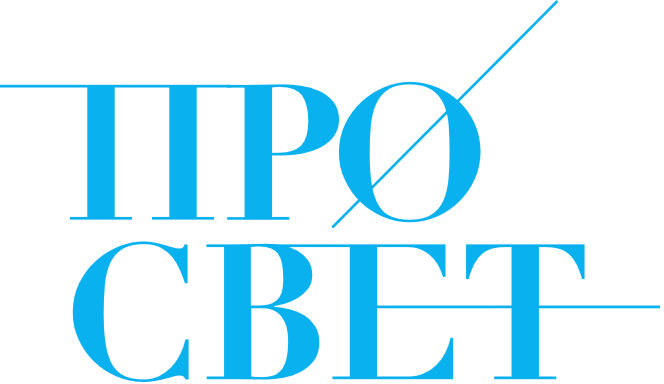 РОССИЙСКОЙ ФЕДЕРАЦИИФедеральное государственное автономноеобразовательное учреждение высшего 
образования«ГОСУДАРСТВЕННЫЙ
УНИВЕРСИТЕТ ПРОСВЕЩЕНИЯ»(ГОСУДАРСТВЕННЫЙ УНИВЕРСИТЕТ ПРОСВЕЩЕНИЯ)141014, Московская область, г. Мытищи,ул. Веры Волошиной, д. 24Тел.: (495) 780-09-40; факс: (499) 261-22-28E-mail: info@guppros.ruОКПО 02087880; ОГРН 1027700136452;ИНН 7709123968; КПП 502901001_________________ № ___________________На № _____________от __________________